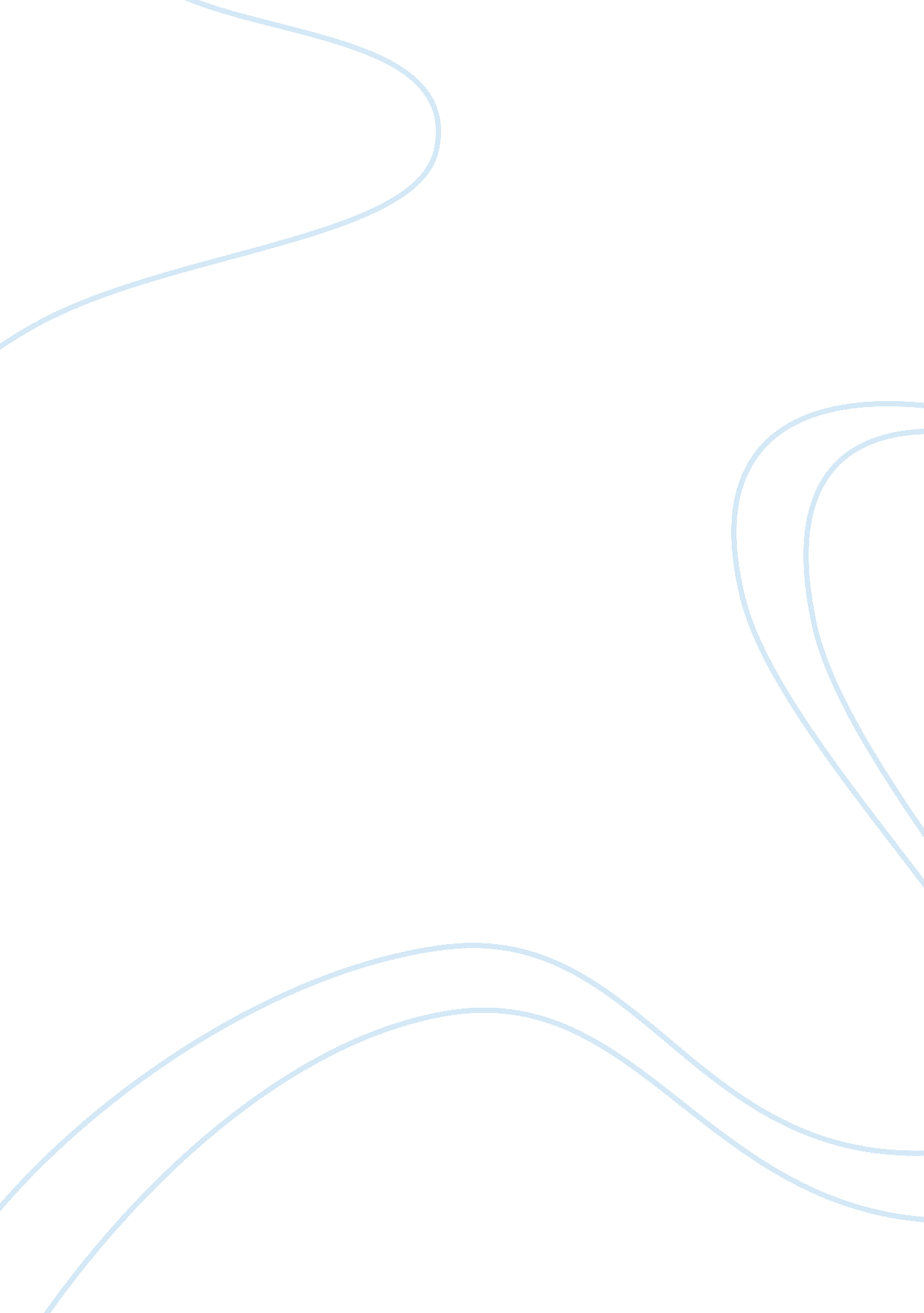 Superheroes do just as they pleased. toPsychology, Behaviorism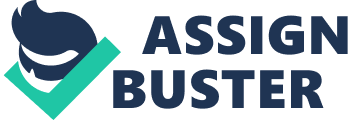 Superheroes                LeoMs. DempseyENG3U2018/1/23A superhero is respected and an example for us. The comic book Watchmen, which is written by Moore andGibbons, describes a story about six “ superheroes”. A murder that surrounds the” superheroes” is happening, and the living “ superheroes” begin to investigatethis case. The Comedian, Doctor Manhattan and Rorschach are three of the sixmain characters, with different costumes. Although they look like superheroes? they are not because superheroes are supposed to be self-giving. What ismore, they always think of others more often than of themselves. In the book Watchmen, they do just as they pleased. To understand the book thoroughly, it is important to know the nature of thecharacters in it. The Comedian? whois self-centered and relentless, is not a superhero. When he was young, heattempted to rape Sally and hit her and justified his action by saying “ C’mon, baby. I know what you need. You gotta have some reason for wearin’ an outfitlike this, huh?” (Moore and Gibbons, 48). The Comedian is not only self-centeredbut also unable to been self-control. As a workmate, the Comedian tries to rapeSally instead of being on friendly terms with her, which would not happen to asuperhero. In addition, he is relentless and cold-blooded. He kills thepregnant woman who has his baby after he discards her and says “ Filthy, stinking, worthless…” (Moore and Gibbons, 56). Hurting and discarding woman, especially a pregnant woman, is ungentlemanly. Furthermore, he kills her andhis baby, which is immoral and proves that he is not a hero. However, he justtreats everything that he has done as a joke. Another of the Comedian’swrong-doing is that he hurts the citizens because they do not obey him. As avigilant? he yells at the citizens with a rude and an impolite tone,” Lissen, you little punks, you better get back in ya rat holes! I got riot gas, I got rubber bullets…” (Moore and Gibbons, 58). He is not a regular cop but a violentsociopath who thinks he is society’s only protection, and he fights and killswithout reservation. His behavior reflects his brutality and he is not asuperhero. He is more like an arrogant man with costume. Another protagonist in the bookis Doctor Manhattan. He is the only one with super powers and can change thingsinto steam and other forms, and restructure himself, and some other powers. Asa public figure? he is so spineless when thereporters mention Janey, his ex-girlfriend who is suffering from cancer, he shoutsout “ I said leave me alone!” then teleports everybody out of the building,(Moore and Gibbons, 92). Doctor Manhattan is a distinctive man in Watchmen because he has strong powerssuch as see the future. However, he uses his super powers to teleport everyoneaway from him to avoid being asked some personal questions. He is self-centeredand he is not suitable to be a super hero. Afterwards, he witnesses theComedian to kills the innocent pregnant woman and he just says “ Blake, do not…do it” (Moore and Gibbons, 56). He could prevent the pregnant from beingkilling, but he just observes, “ You coulda change the gun into steam or thebullets into mercury or the bullet into snowflakes! You coulda teleported eitherof us to goddamn Australia, but you did not lift a finger.” (Moore and Gibbons, 57). He is false and does not care about others. To other countries, he is apowerful bomb. He destroys other countries using his super powers. An aside isthat, “ Their terror of me balanced by an almost religious awe” (Moore andGibbons, 130). People in other countries have a great fear of him because he isa not only a walking bomb but also a menace, and nobody can be defended. However, fear is the thing brought from Doctor Manhattan, but it is not thething that created by a super hero. Rorschach is a character whois out of his mind in Watchmen. He isa normal person until he is involves in the investigation into the kidnappingcase. He kills the kidnapper’s dog and burns the kidnapper because of thekilling of the girl, and he “ Stood in street. Watched it burn. Imaginedlimbless felt torsos inside; breasts blackening; bellies smoldering; burstinginto flame one by one. Watch for an hour” (Moore and Gibbons, 203). He is amadman with mental illness because he punishes the kidnapper in an illegal andbloody way, which is self-centered. Also, he causes confusion in the prison by provokingothers like “ Fat chance. Come and get me” (Moore and Gibbons, 260). He offendsmany criminals as a crime fighter before he is arrested. However, in theprison, his behavior is the same as a criminal because he kills others andescapes from the jail. In fact, he is a psychopathic serial killer with a herocomplex. He crams Moloch into the refrigerator and threatens him, “ You aresweating. Looks unpleasant. Should cool down” (Moore and Gibbons, 149). Violence is a useful but malignant way to solve a problem, which is absurd to asuper hero. However, it is his symbol throughout the entire book. The Comedian, DoctorManhattan, and Rorschach are not super heroes because they are self-centeredand selfish. In comparison, Super heroes should be selfless and leavethemselves behind others. Instead of doing what they pleased to do, selfless isnot only the character for super heroes but also the main character for people. Although not everyone can be a superhero, everyone can be selfless              WorkscitedAlan Moore and Dave Gibbons. Watchmen. America: DC Comics press, 1986 